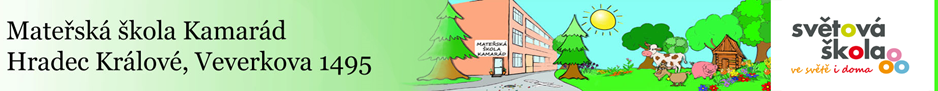 V Hradci Králové dne 22.11.2023Vážení zákonní zástupci, obdržela jsem od stávkového výboru informaci o rozhodnutí zaměstnanců školy k připojení se k jednodenní stávce zaměstnanců škol a školských zařízení. S ohledem na tuto skutečnost Vám oznamuji, že obě pracoviště budou dne 27.11.2023 uzavřena. Stravné bude všem strávníkům tento den automaticky odhlášeno. Provoz školy bude plně obnoven dne 28.11.2023.Důvody:-       Dlouhodobá nejistota a nekoncepčnost v oblasti školství-       Nedostatečné zajištění finančních prostředků na nepedagogicképracovníky, bez nichž lze za současné situace velice těžko zajistit provoz škol-       Další změny, které jsou nesystémové a mohou negativně ovlivnit chodškol (např. avizované snižování ONIV)Děkuji za pochopení a omlouvám se za způsobené potíže.                                                                        ředitelka školy: Mgr. Bc. Marie Pražáková, DiS.